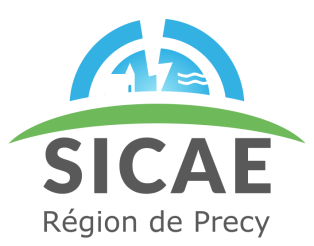 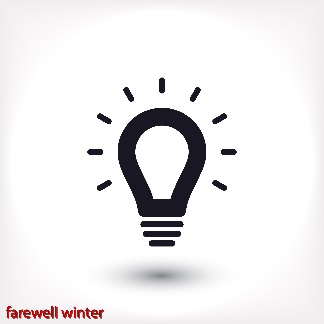 TARIF BASE HT :TARIF OPTION HEURES CREUSES HT :TARIF OPTION TEMPO HT :« L’énergie est notre avenir, économisons-la »www.sicae-precy.frSICAE-PRECY – RCS Troyes 780 323 655 - Siège Social – 28 rue Hautefeuille –10220 PINEYPuissance souscrite (en KVA)Abonnement annuel (en €/an)Prix de l’énergie (en c€/kwh)3126.4810.696155.1610.699181.6810.6912210.1210.6915236.8810.6918263.1610.6924320.8810.6930377.1610.6936434.5210.69Puissance souscrite (en KVA)Abonnement annuel (en €/an)Prix de l’énergie (en c€/kwh)Prix de l’énergie (en c€/kwh)Puissance souscrite (en KVA)Abonnement annuel (en €/an)Heures PleinesHeures Creuses6156.9611.577.999185.0411.577.9912214.2011.577.9915242.5211.577.9918270.4811.577.9924332.4011.577.9930386.8811.577.9936442.4411.577.99Puissance souscrite (en KVA)Abonnement annuel (en €/an)Prix de l’énergie (en c€/kwh)Prix de l’énergie (en c€/kwh)Prix de l’énergie (en c€/kwh)Prix de l’énergie (en c€/kwh)Prix de l’énergie (en c€/kwh)Prix de l’énergie (en c€/kwh)Puissance souscrite (en KVA)Abonnement annuel (en €/an)Jours BleusJours BleusJours BlancsJours BlancsJours RougesJours RougesPuissance souscrite (en KVA)Abonnement annuel (en €/an)Heures CreusesHeures PleinesHeures CreusesHeures PleinesHeures CreusesHeures Pleines9193.207.239.579.2212.679.9628.3312229.087.239.579.2212.679.9628.3315241.087.239.579.2212.679.9628.3318269.287.239.579.2212.679.9628.3324376.327.239.579.2212.679.9628.3330376.327.239.579.2212.679.9628.3336432.247.239.579.2212.679.9628.33